ORGANIGRAMME DE BURUNDIAN WAKING CENTER FOR DEVELOPMENT « BWCD »Burundian Waking Center for Development « BWCD» est représentée dans des provinces par des comites de représentation provinciale et communale, et sur colline un comité de supervision et d’encadrement des groupements bénéficiaires cibles.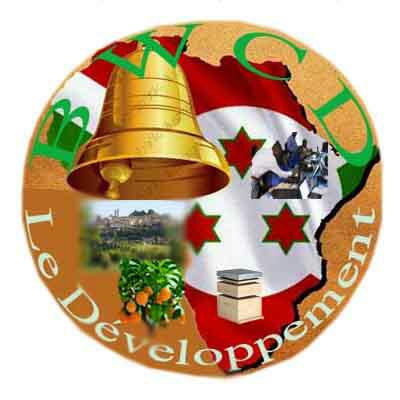 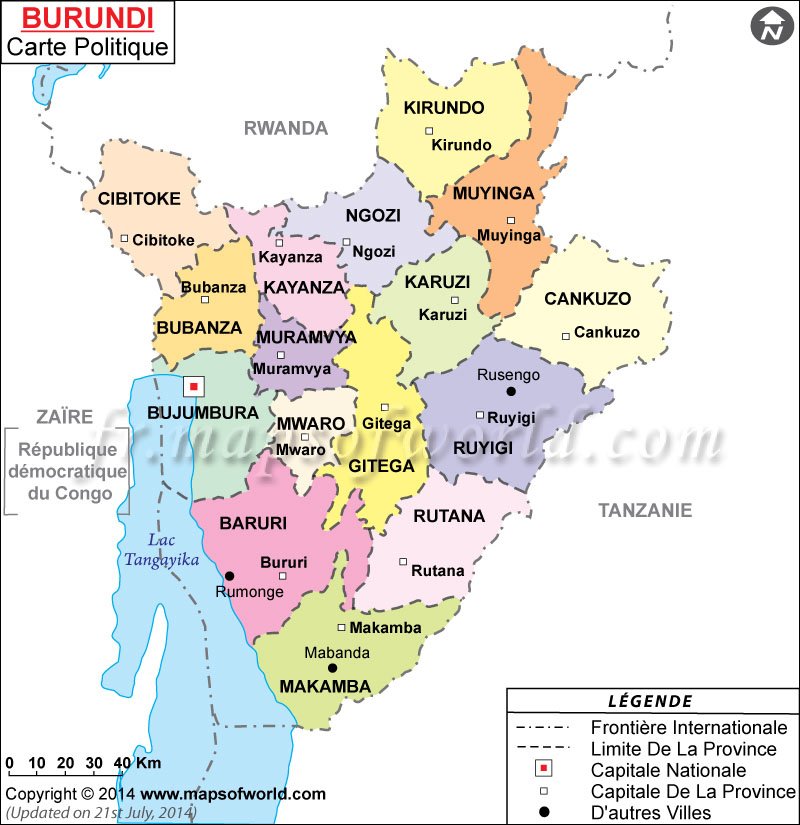 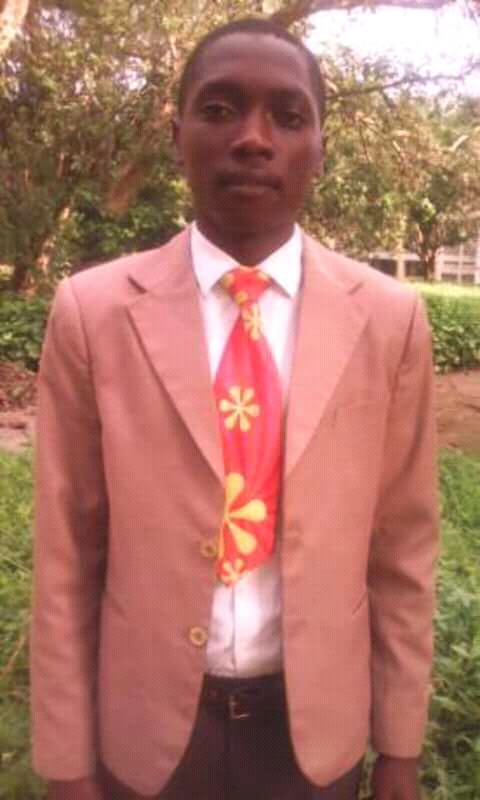 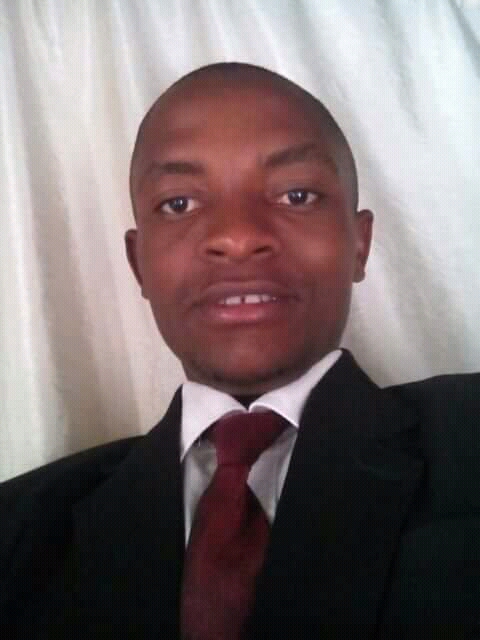 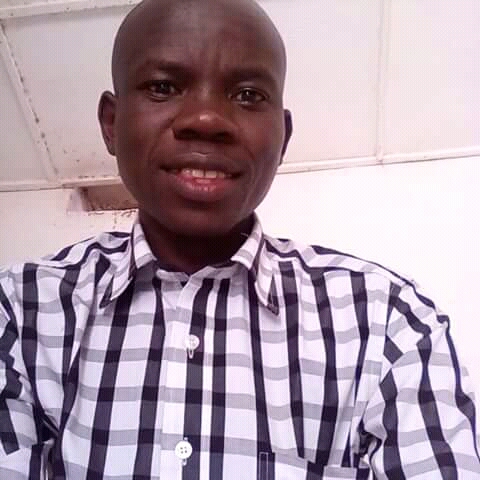 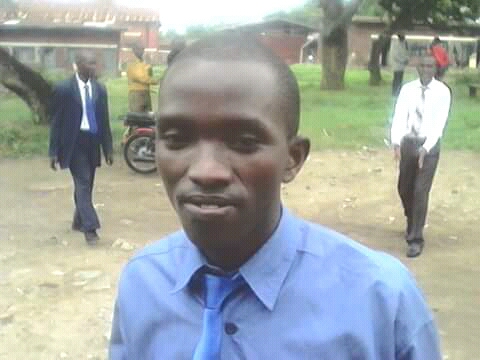 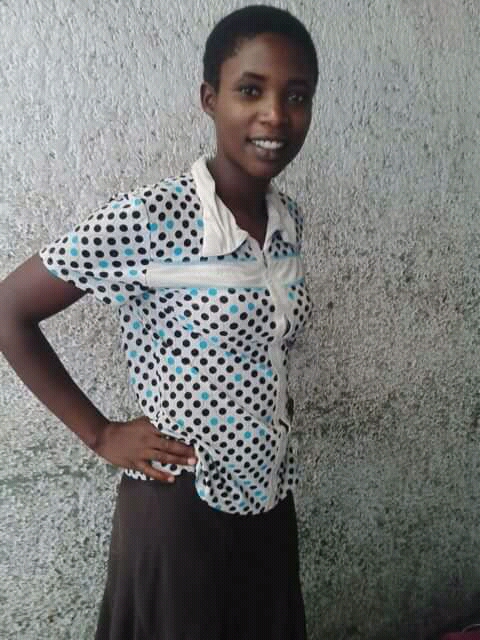 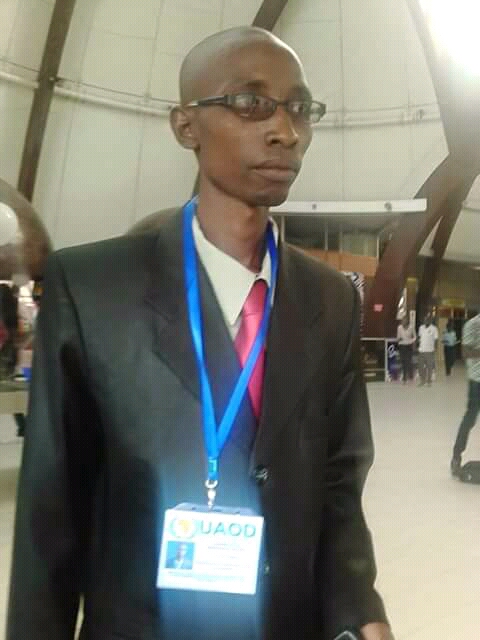 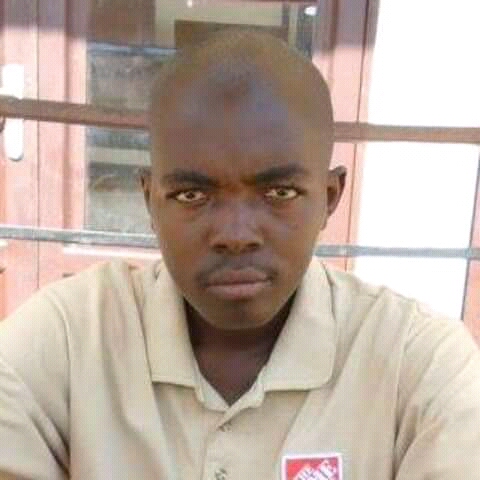 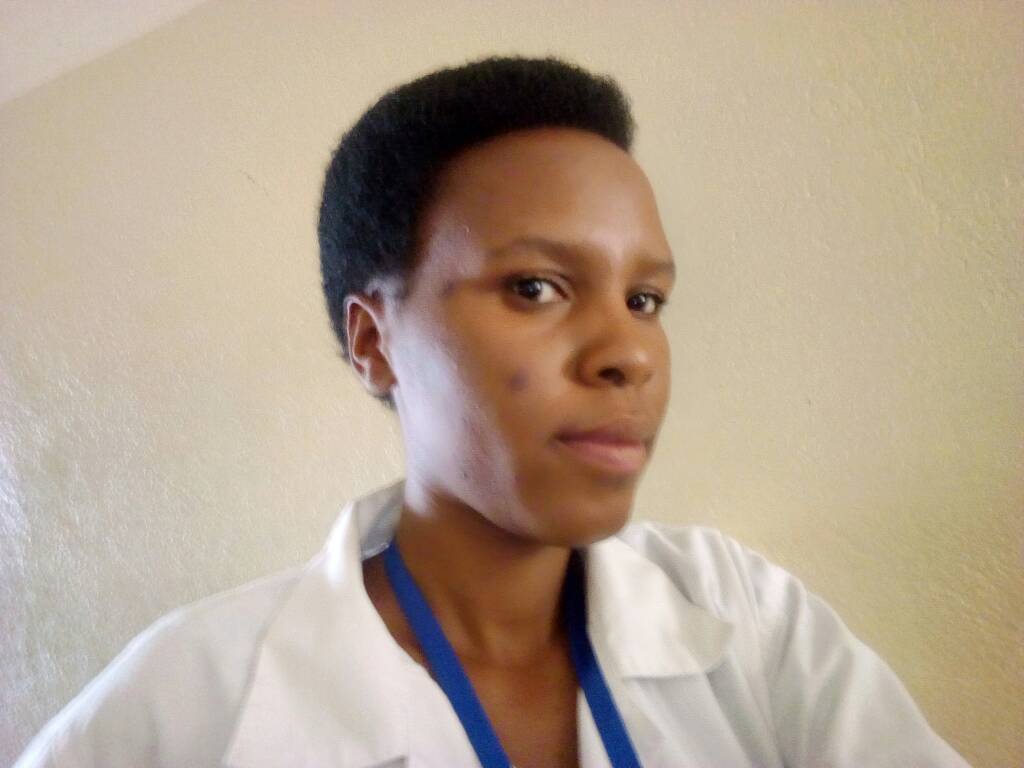 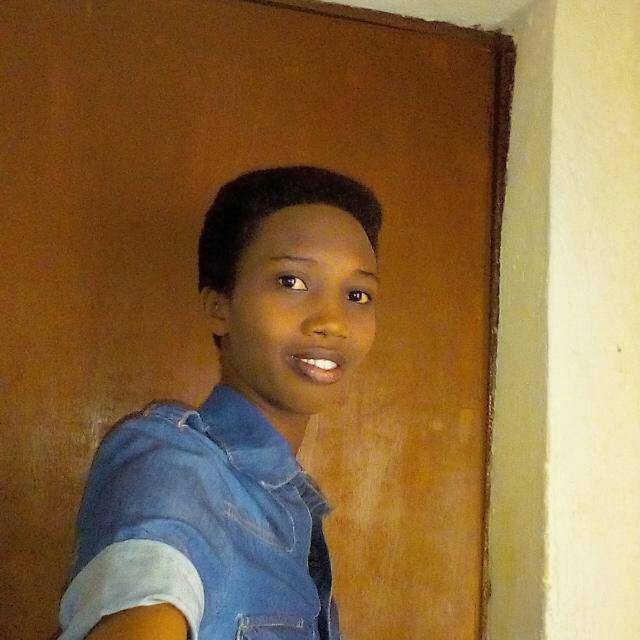 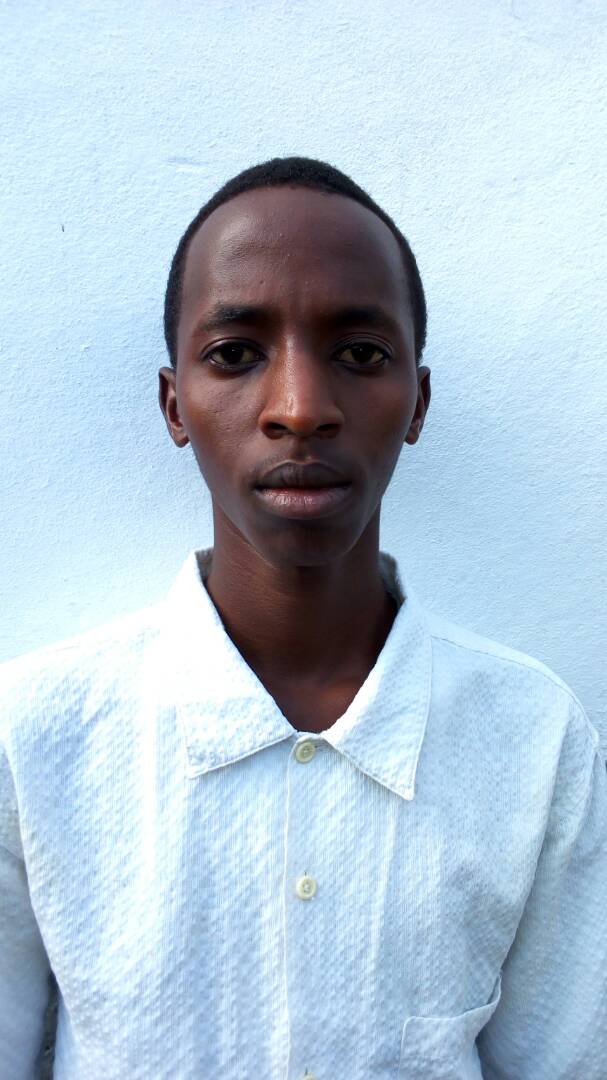 Chaque département est représenté par le chef de département chargé de suivi des projets de ce domaine.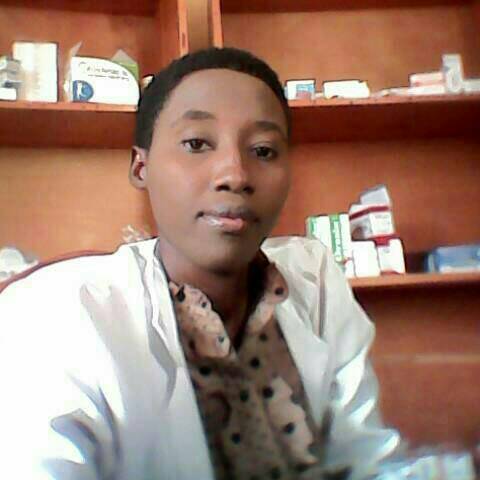 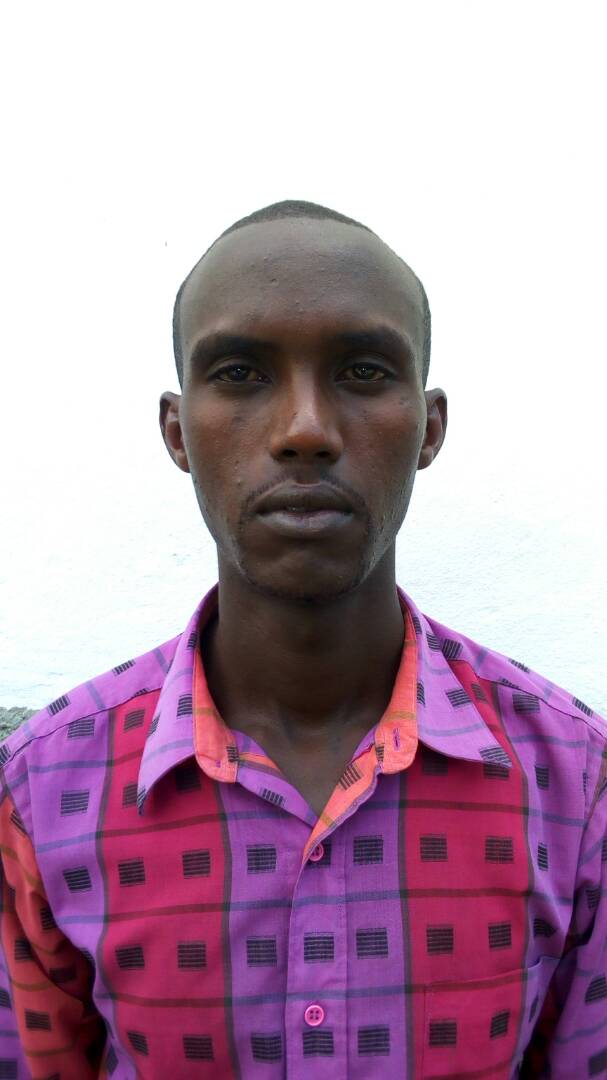 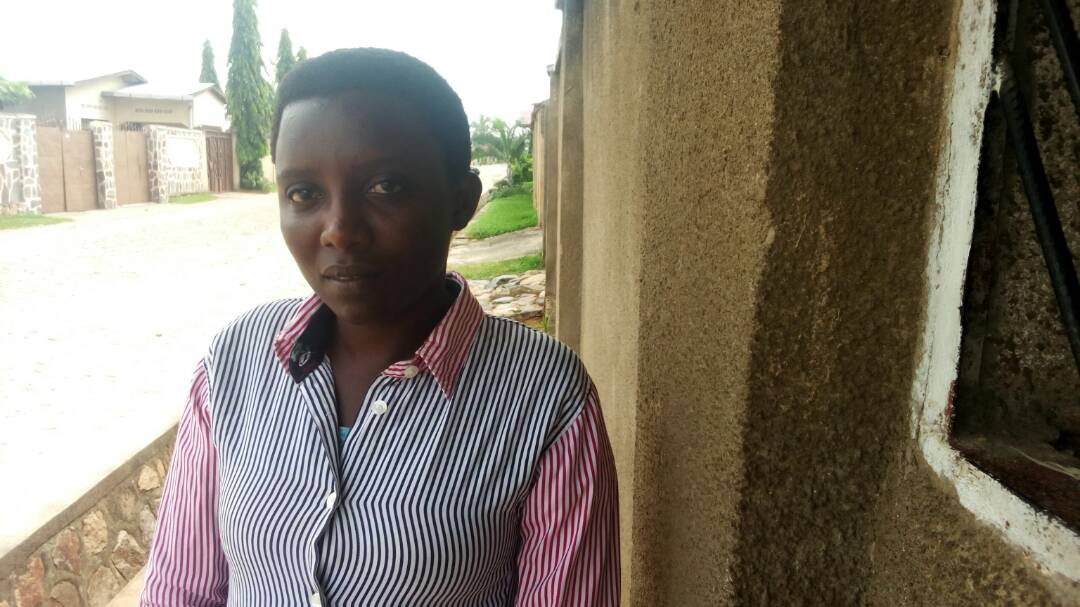 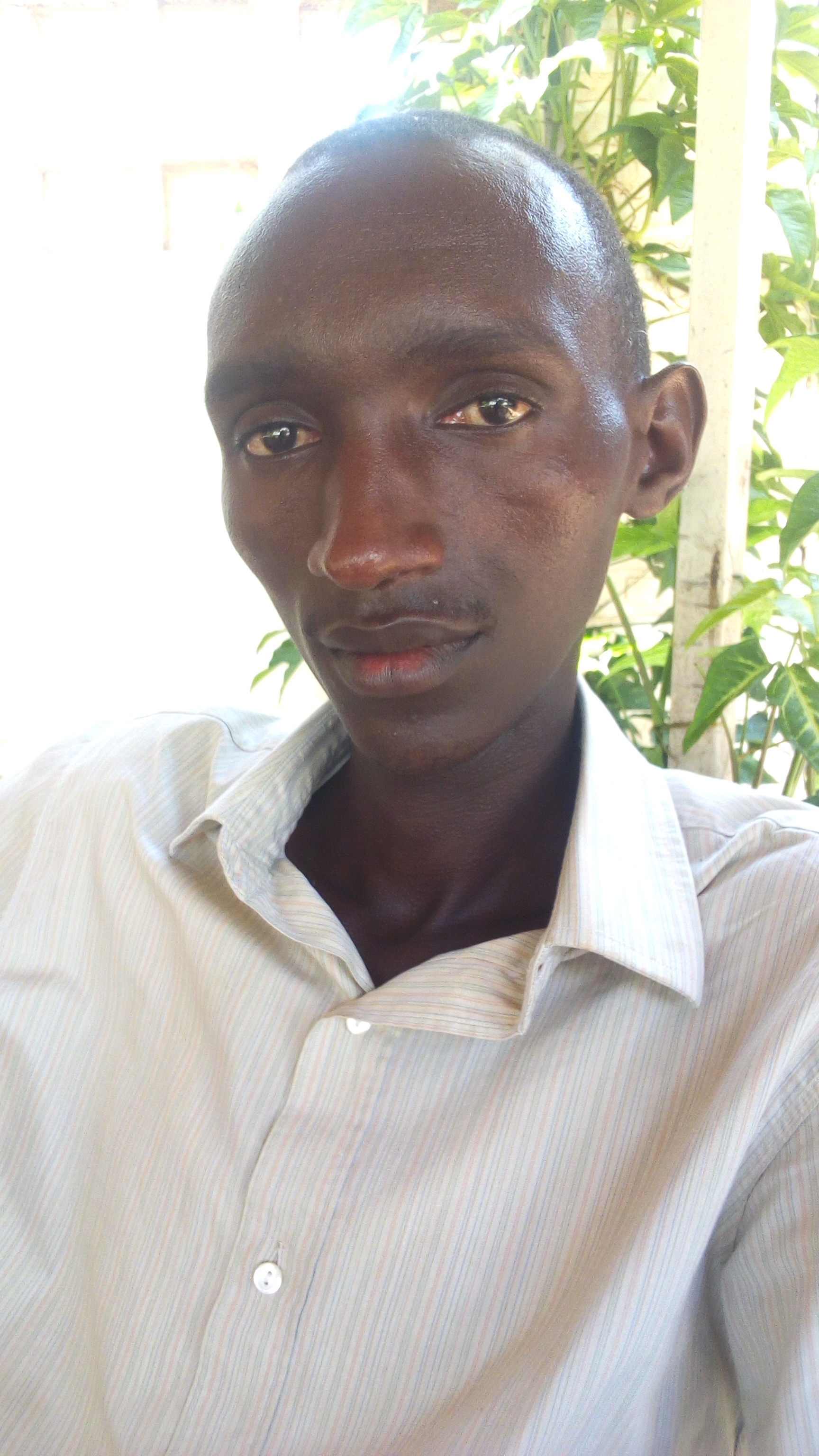 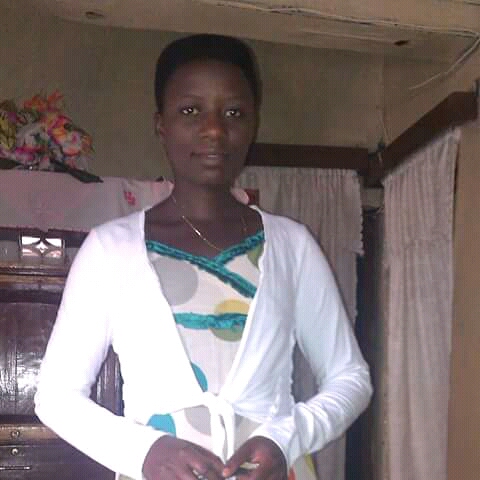 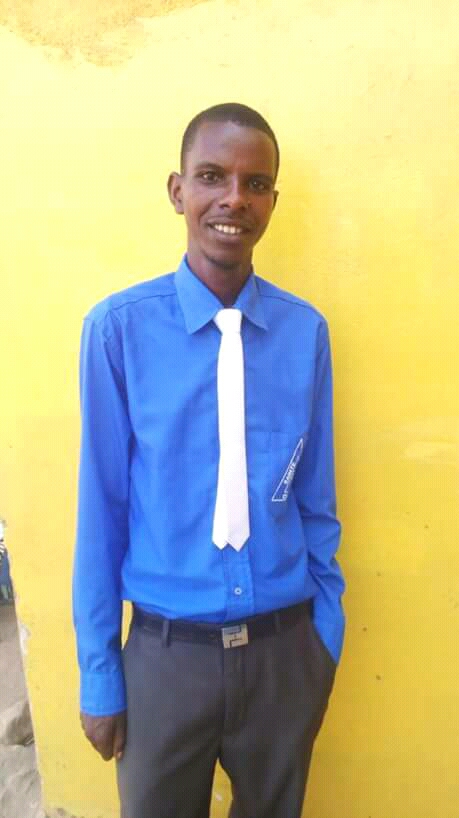 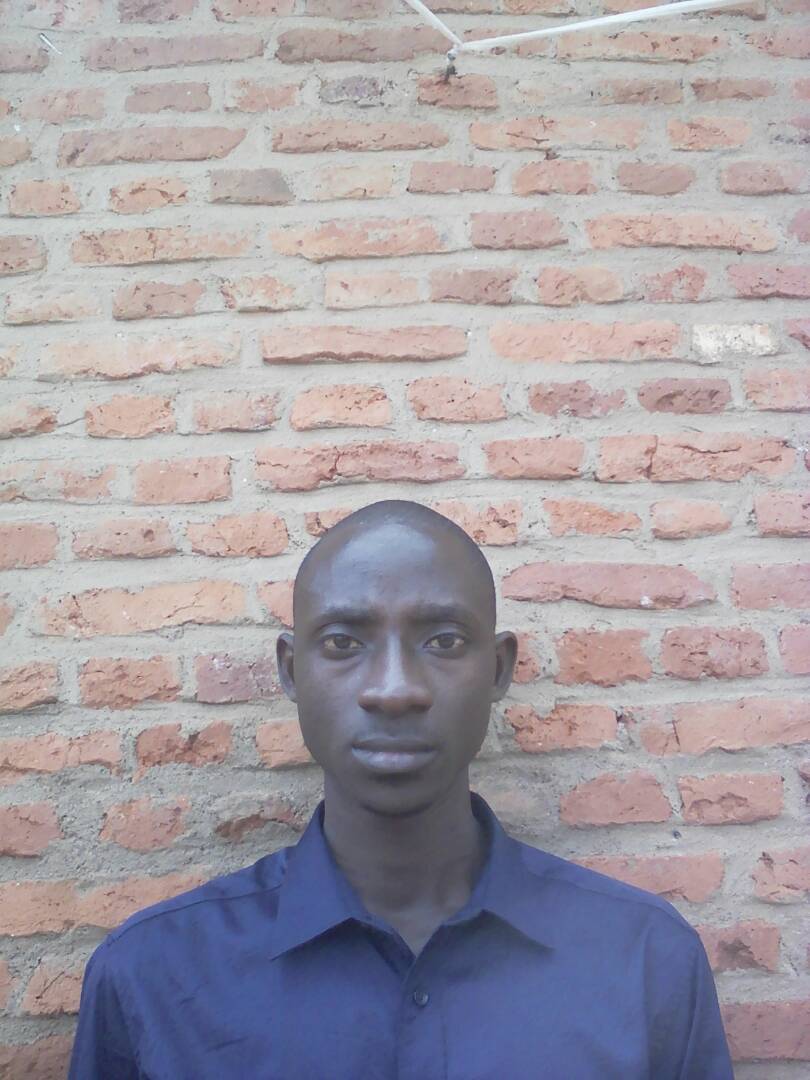 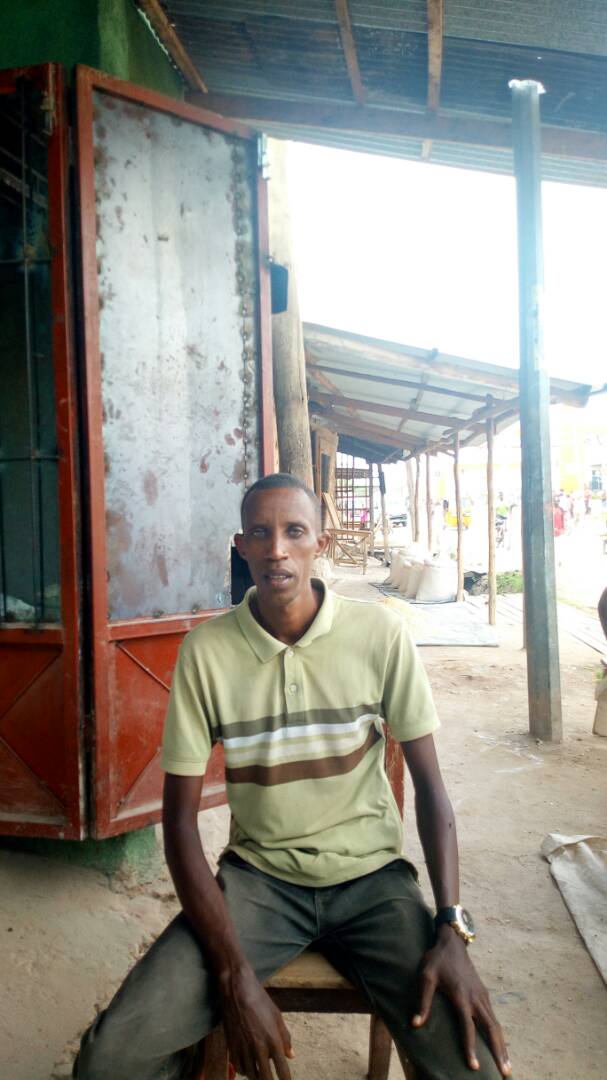 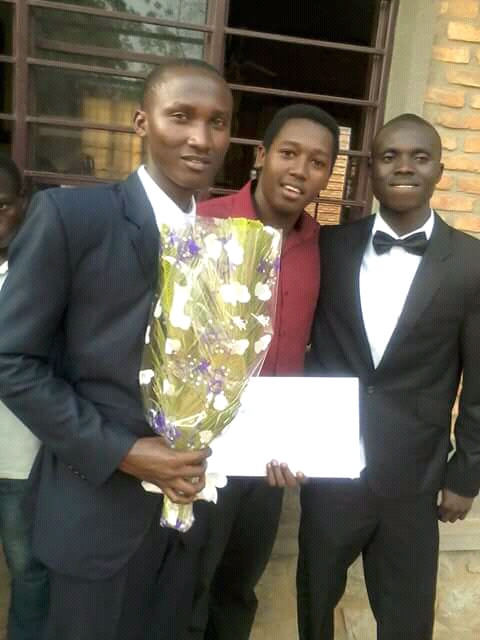 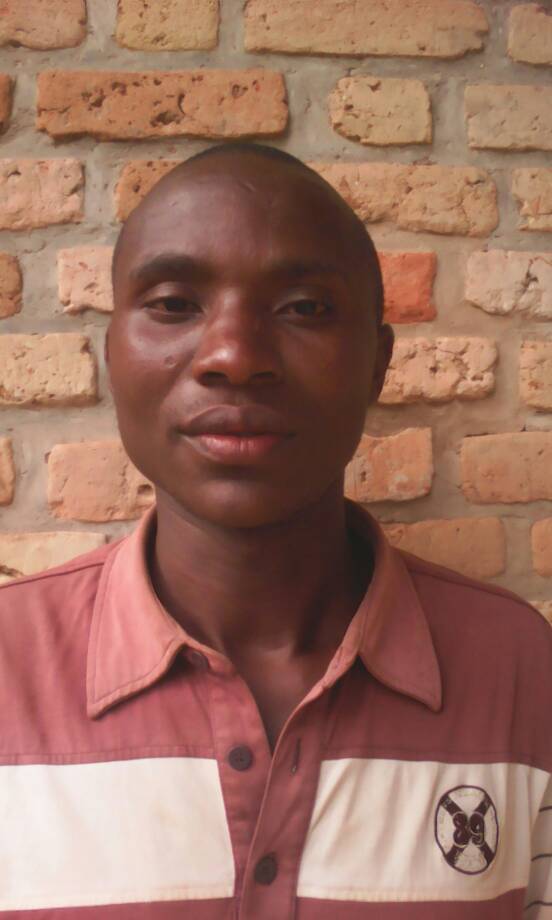 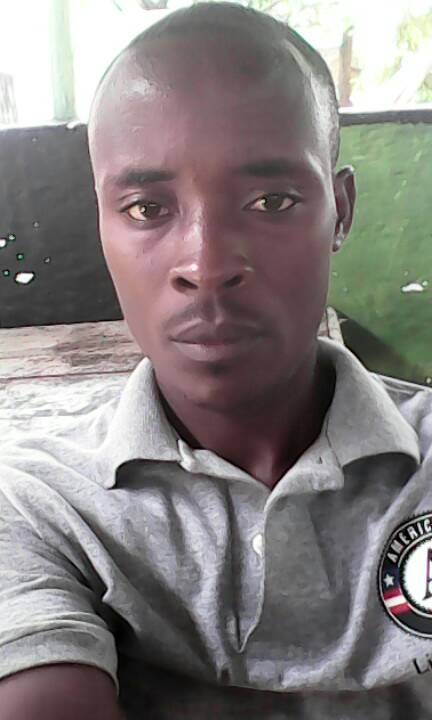 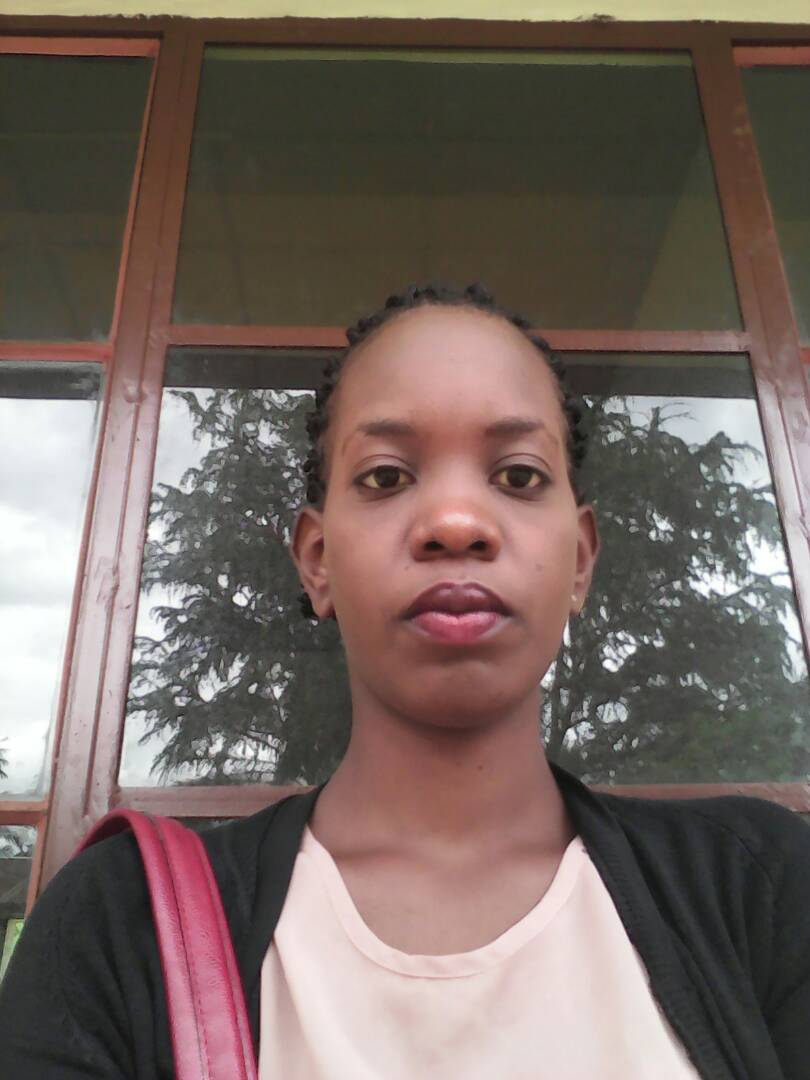 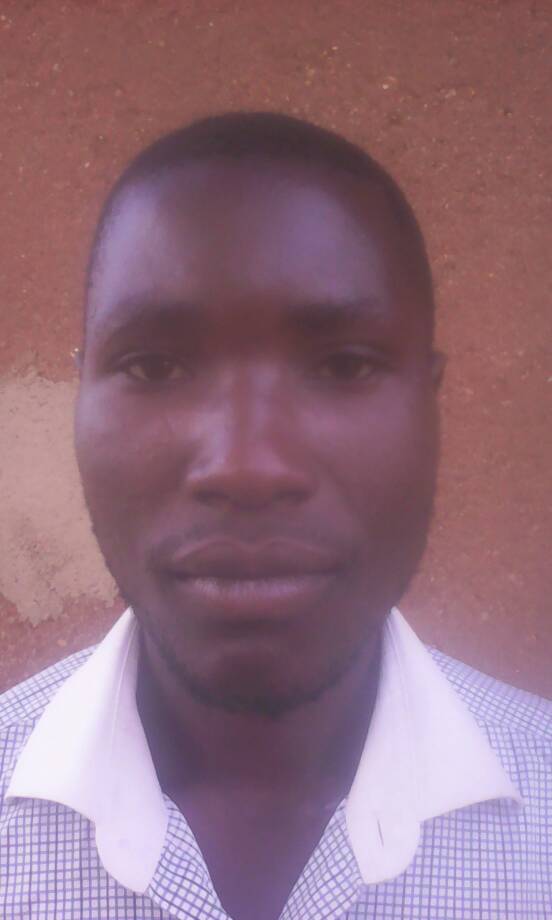 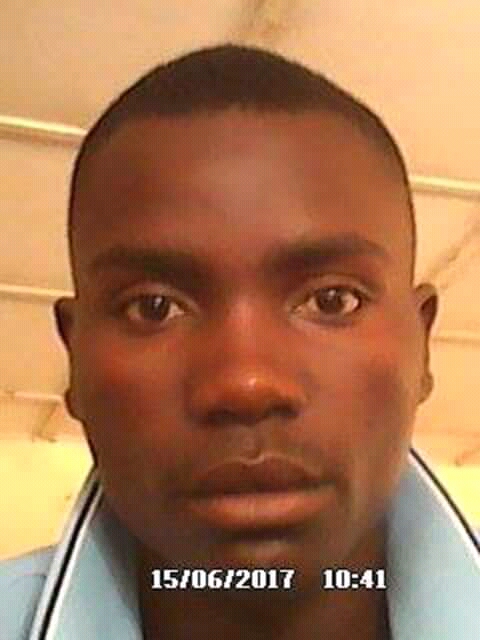 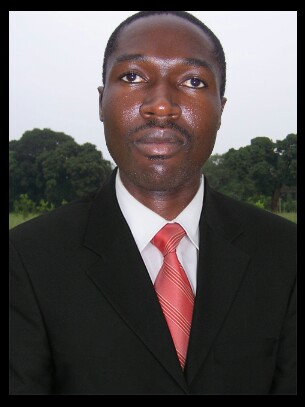 s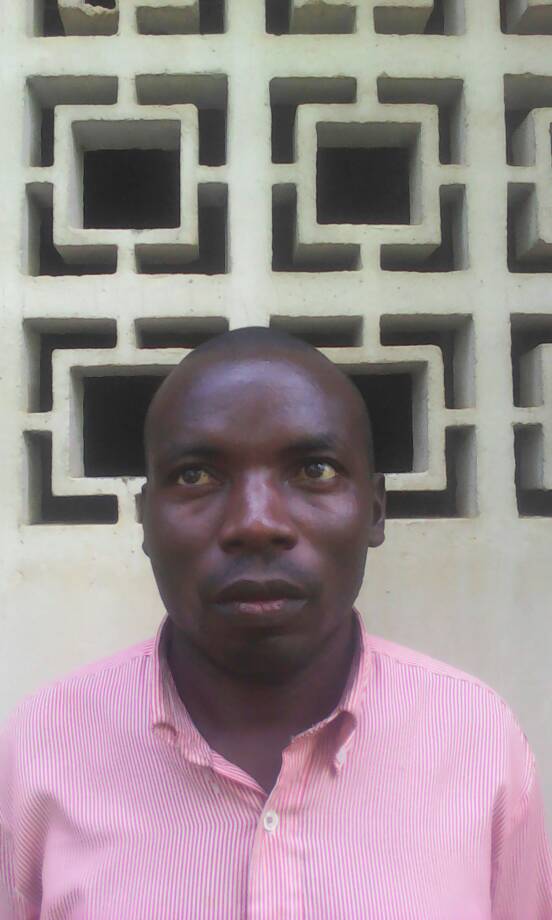 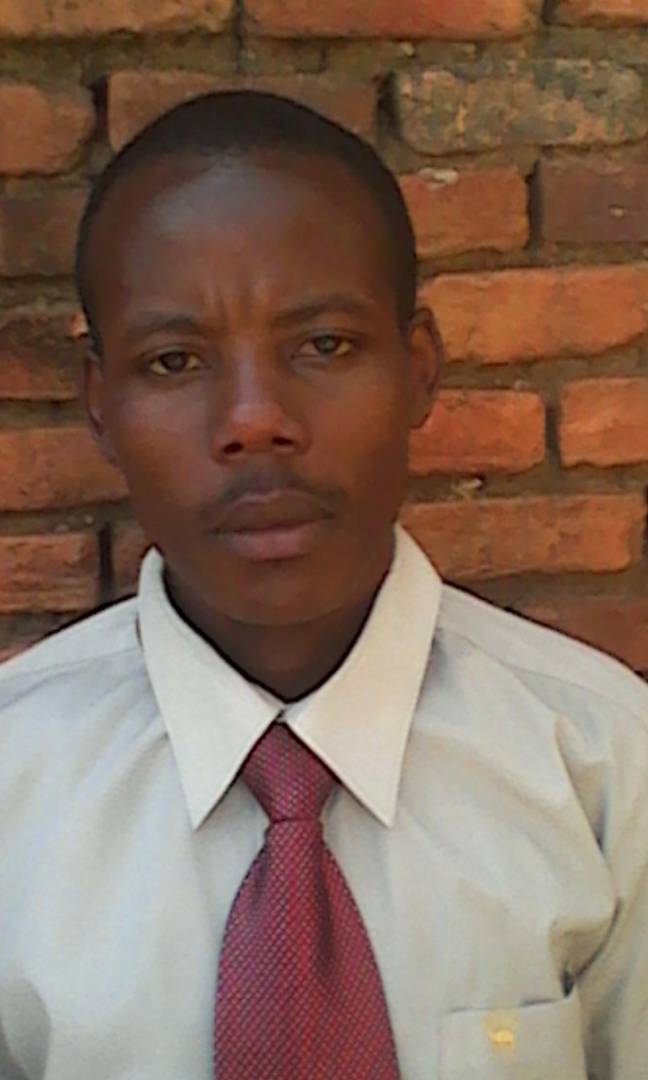 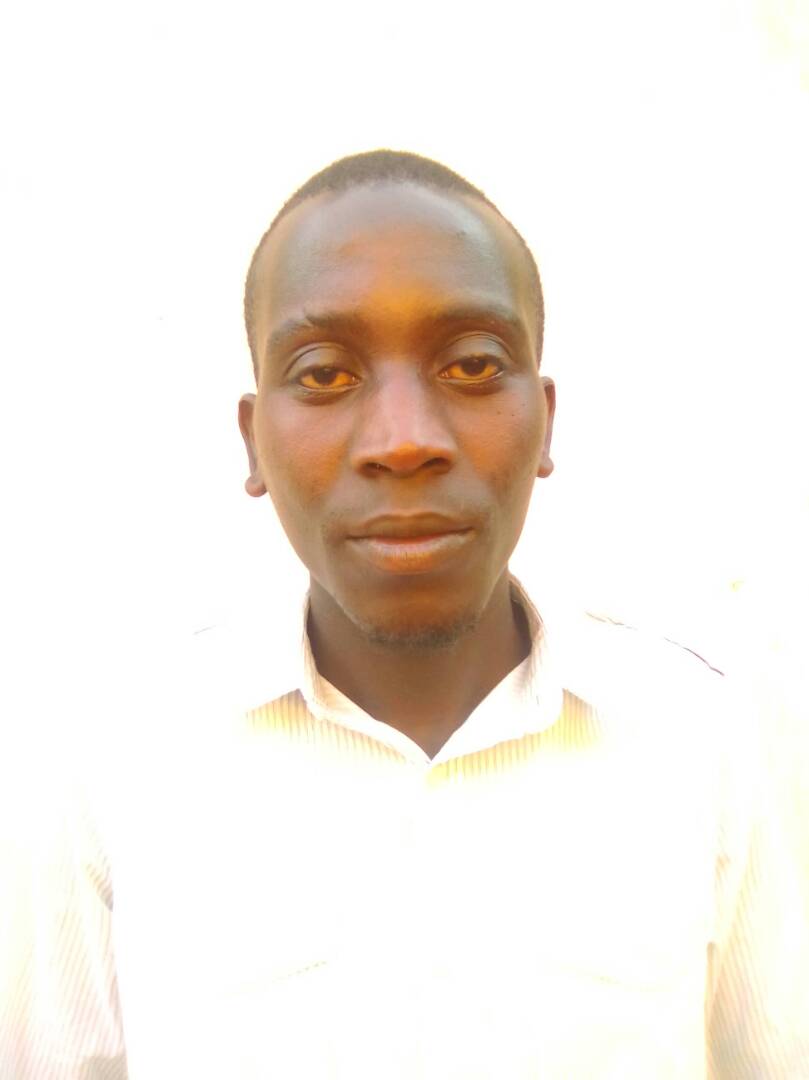 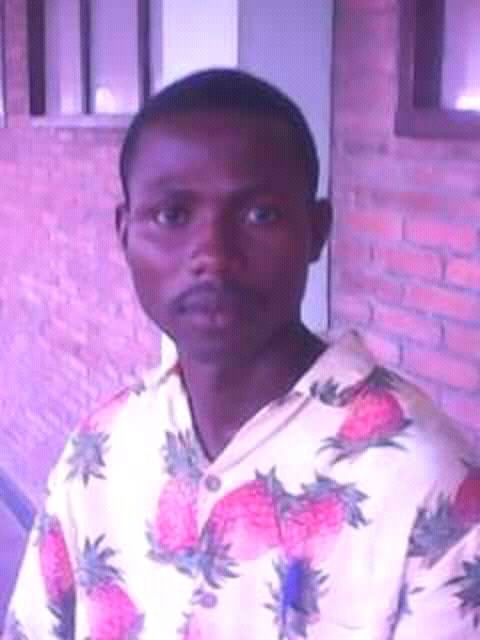 NoPROVINCENOM ET PRENOMContact1KARUSINIBIRANTIJE Dieudonné+257 71 730 1152MUYINGANKESHIMANA J. Marie+257 71 495 4843GITEGANZEYIMANA M. Chantal+257 79 309 9354MWARONKENGURUTSE Diomède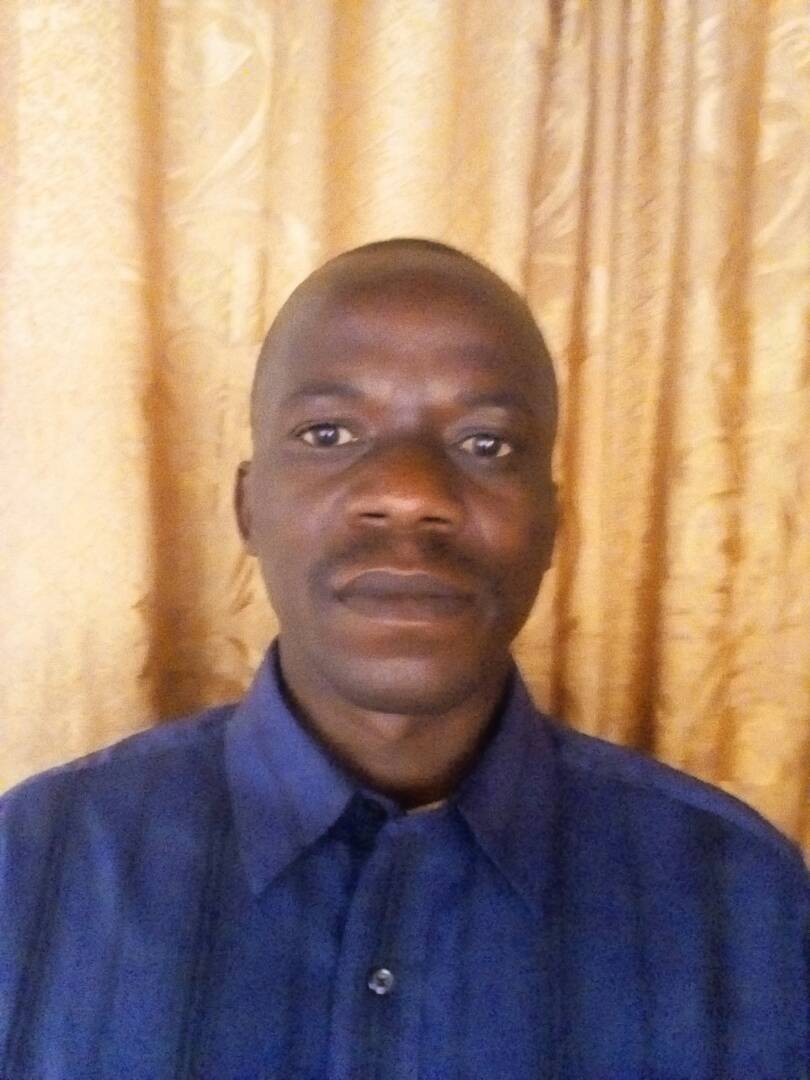 +257 1 322 5925MURAMVYAUWINGABIYE Jacqueline+257 79 718 8136RUMONGEBUTOYI Aaron+257 79 647 296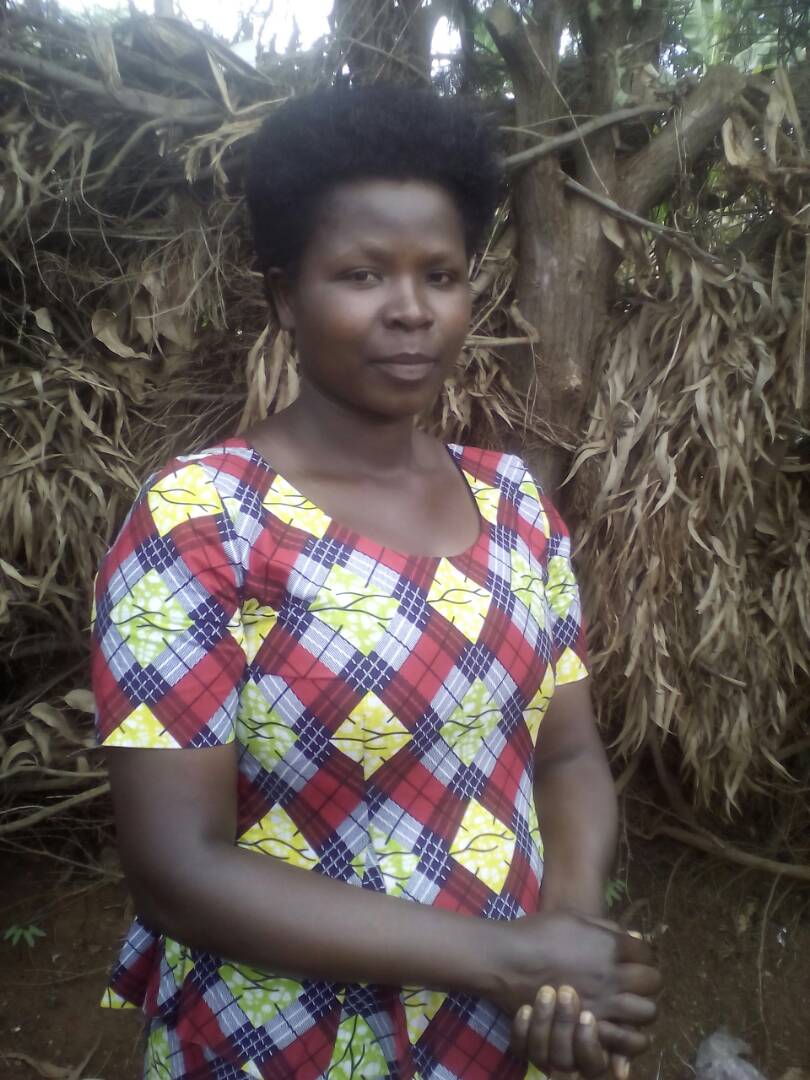 7 MAKAMBAKABURA Fabrice+257 71 331 8788BURURIKWIZERA Désiré+257 79 999 082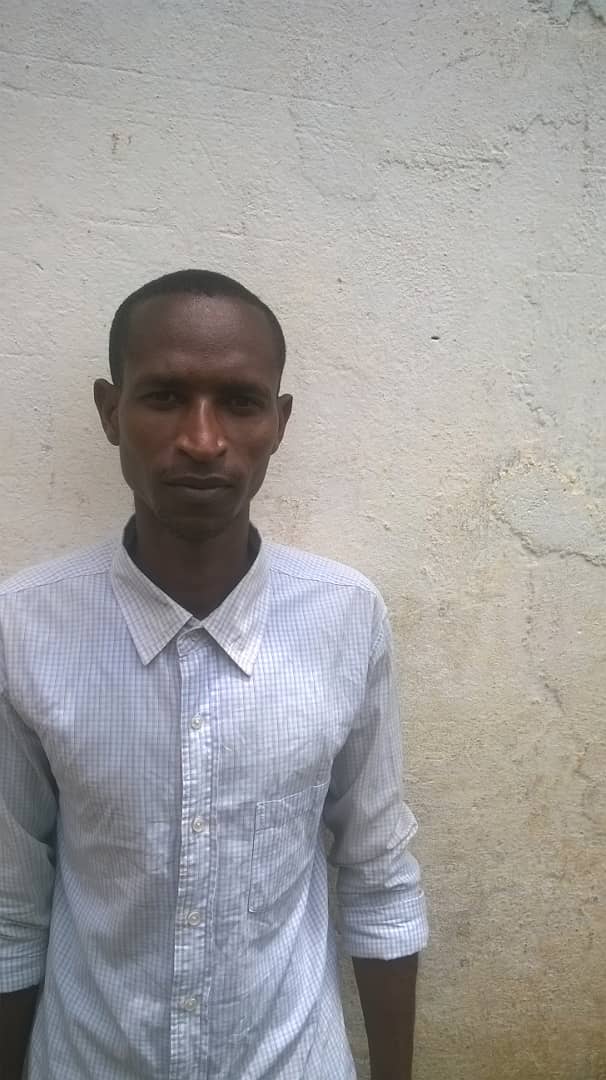 9BUBANZACIZA Ezéchiel+257 71 680 60410BUJUMBURAJ.  Damascène+257 79 781 70711BUJUMBURA MairieSENDANGA Sandrine+257 75 388 254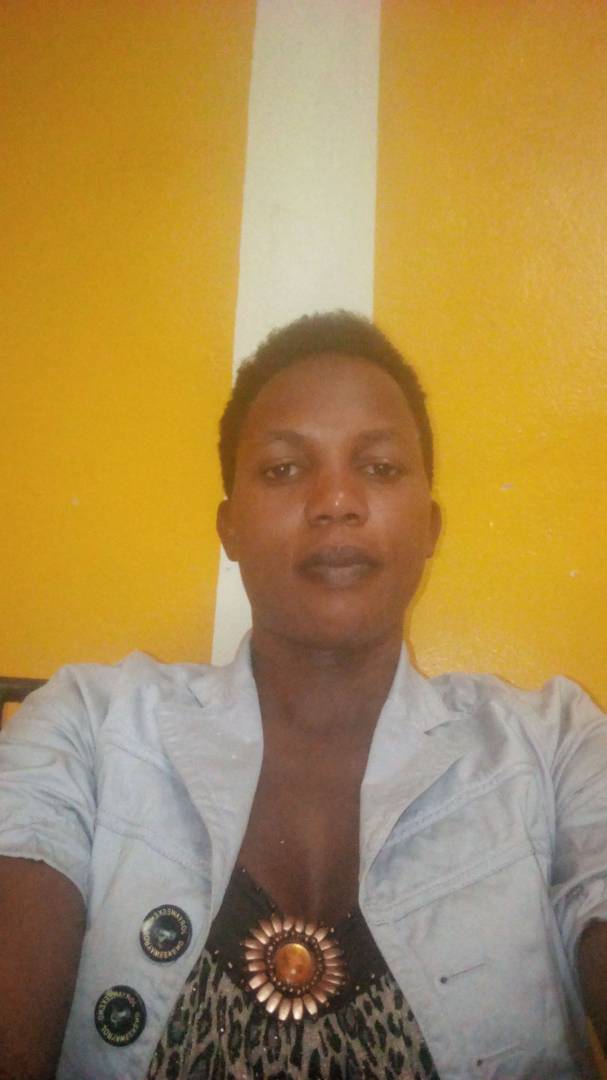 12NGOZINDIKUMANA Jean+257 71 575 02013KAYANZAGASHIRAHAMWE J. Claude+257 79 887 34714RUTANANDAYIZEYE Egide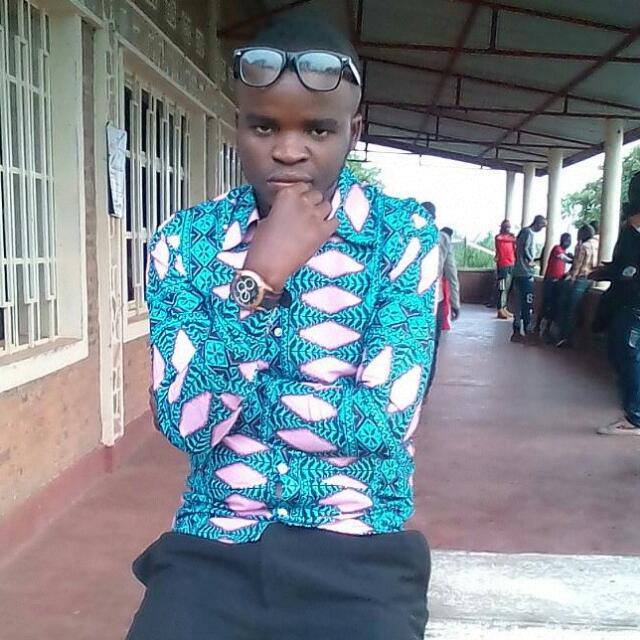 +257 79 380 30215CIBITOKENTAKARUTIMANA Valence+257 79 946 093